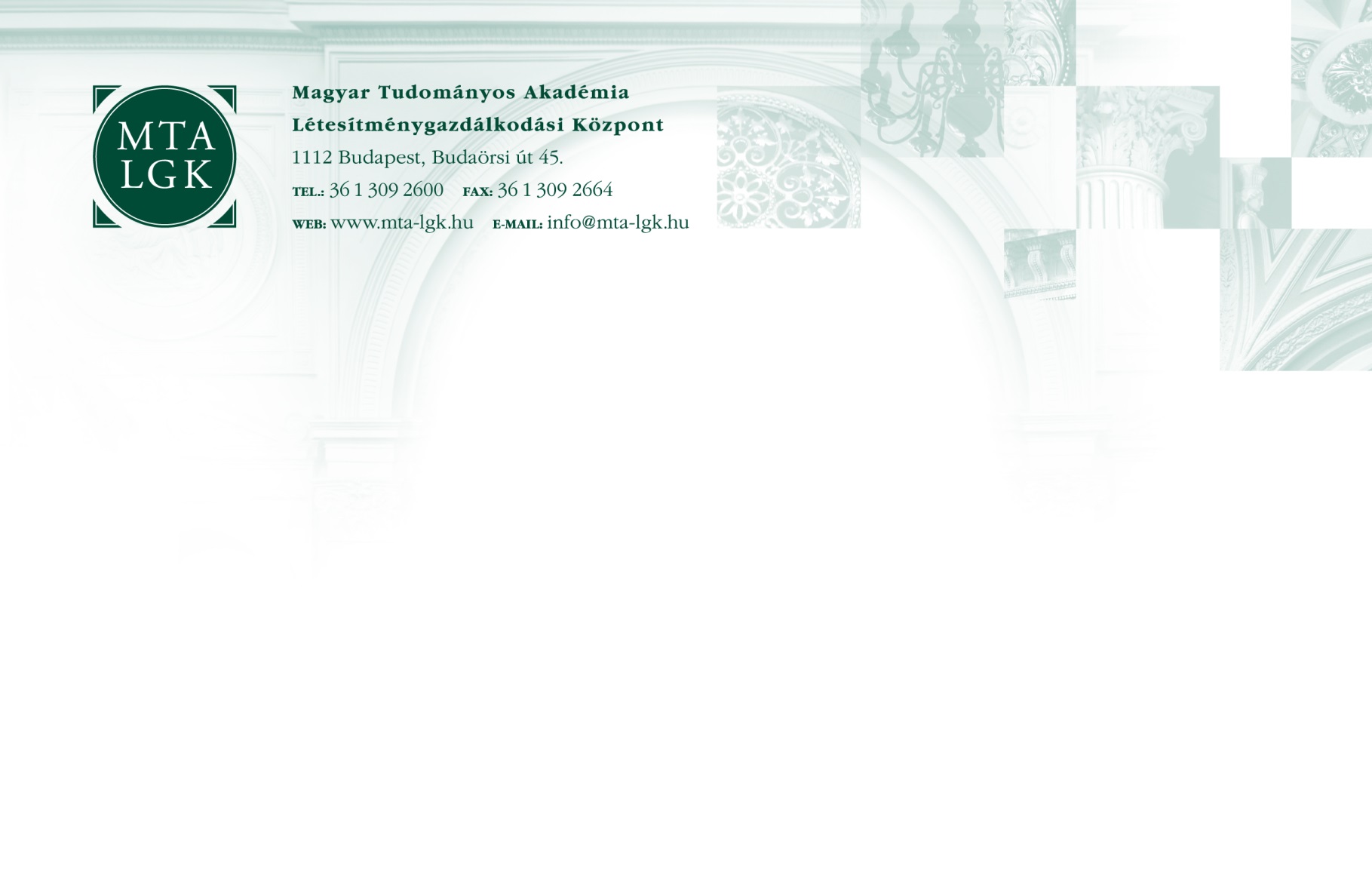 ikt.sz.: 0008-030-2018-TIT-RA Magyar Tudományos Akadémia Létesítménygazdálkodási KözpontÜzemeltetési Osztálypályázatot hirdettakarítómunkakör ellátásáraA közalkalmazotti jogviszony időtartama:határozott idejű közalkalmazotti jogviszonypróbaidő: 4 hónap Foglalkoztatás jellege:6 órás részmunkaidőA munkavégzés helye:BudapestA munkakörhöz tartozó főbb feladatok:irodák, közös helyiségek takarítása, higiéniai eszközök töltése,rendezvények környezetének kialakítása (vízbekészítés, terítőzés, stb.),ruhatári feladatok ellátása.Illetmény és juttatások:Az illetmény megállapítására és a juttatásokra a "Közalkalmazottak jogállásáról szóló" 1992. évi XXXIII. törvény rendelkezései az irányadók.Pályázati feltételek:legalább szakmunkás végzettség, takarítási területen szerzett legalább 1 éves gyakorlat,  büntetlen előélet,magyar állampolgárság,cselekvőképesség.Előnyt jelent:-A pályázat részeként benyújtandó iratok, igazolások:magyar nyelvű önéletrajz,végzettséget, képesítést tanúsító okiratok fénymásolata,nyilatkozat arról, hogy a pályázati anyagban foglalt személyes adatainak a pályázati eljárással összefüggésben szükséges kezeléséhez hozzájárul.A pályázatok benyújtásának módja: Elektronikus úton: MTA LGK részére fabian.andrea@lgk.mta.hu e-mail címre.Kérjük feltüntetni a beosztás megnevezését: „álláspályázat: takarító”.A pályázat benyújtásának határideje: 2018. november 09. A pályázat elbírálásának határideje: 	2018. november 11. A munkakör betölthetőségének időpontja:A munkakör a pályázatok elbírálását követően azonnal betölthető.A pályázati kiírás közzétételének helye, ideje:MTA honlap – www.mta.hu – 2018. október 11.MTA LGK honlap – www.lgk.mta.hu – 2018. október 11.www.kozigallas.hu – 2018. október 13.Jobinfo – 2018. október 11.Megjegyzés: Nyugdíjasokat csak a nyugdíjuk szüneteltetése mellett tudunk alkalmazni.